WTC2024压缩空气申请表WTC2024 Compressed Air Order Form压缩空气接驳示意图Compressed Air Connection Diagram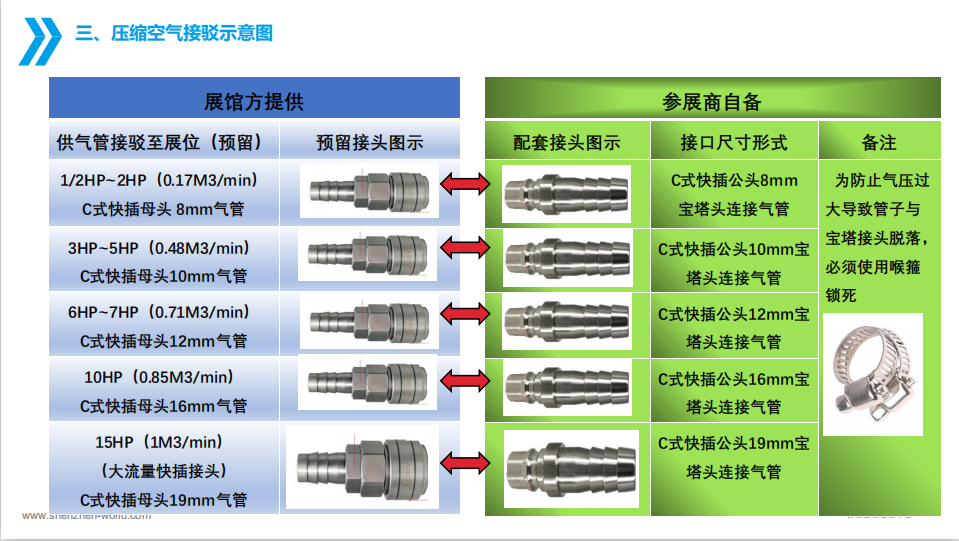 截止日期：2024年3月31日截止日期：2024年3月31日截止日期：2024年3月31日截止日期：2024年3月31日Submission Deadline：March 31, 2024Submission Deadline：March 31, 2024Submission Deadline：March 31, 2024Submission Deadline：March 31, 2024主场服务商联系方式 Official Service Contractor主场服务商联系方式 Official Service Contractor填表人联系方式 Form Filled by填表人联系方式 Form Filled by绿碳国际会展(深圳)有限公司GREEN CARBON INTERNATIONAL EXHIBITION (SHENZHEN) CO., LTD.绿碳国际会展(深圳)有限公司GREEN CARBON INTERNATIONAL EXHIBITION (SHENZHEN) CO., LTD.公司名称Exhibitor Name绿碳国际会展(深圳)有限公司GREEN CARBON INTERNATIONAL EXHIBITION (SHENZHEN) CO., LTD.绿碳国际会展(深圳)有限公司GREEN CARBON INTERNATIONAL EXHIBITION (SHENZHEN) CO., LTD.展位号Booth No.联系人Contact Person严 先生 Mr.Yan 联系人Contact Person手机Phone13560152334手机Phone邮箱Emailorder@wtc2024.cn邮箱Email类别Category序号No.规格Specification单价（元）Unit Price(CNY)数量/个Qty/pc金额(元）Amount (CNY)展期压缩空气Compressed Air During the Exhibition Period(2024.4.22~24)11/2HP-2HP流量值Flow rate ≦ 0.17 m³/min￥3,000￥展期压缩空气Compressed Air During the Exhibition Period(2024.4.22~24)23HP-5HP流量值Flow rate ≦ 0.48 m³/min￥6,000￥展期压缩空气Compressed Air During the Exhibition Period(2024.4.22~24)36HP-7HP流量值Flow rate ≦ 0.71 m³/min￥6,400￥展期压缩空气Compressed Air During the Exhibition Period(2024.4.22~24)410HP流量值Flow rate ≦ 0.85 m³/min￥7,000￥展期压缩空气Compressed Air During the Exhibition Period(2024.4.22~24)515HP流量值Flow rate ≧ 1.0 m³/min￥8,000￥合计(元)Total Amount(CNY) 合计(元)Total Amount(CNY) 合计(元)Total Amount(CNY) 合计(元)Total Amount(CNY) ￥